Rządowe Wsparcie Finansowe zadań i programów realizacji zadań pomocy społecznejOśrodek Pomocy Społecznej w Golczewie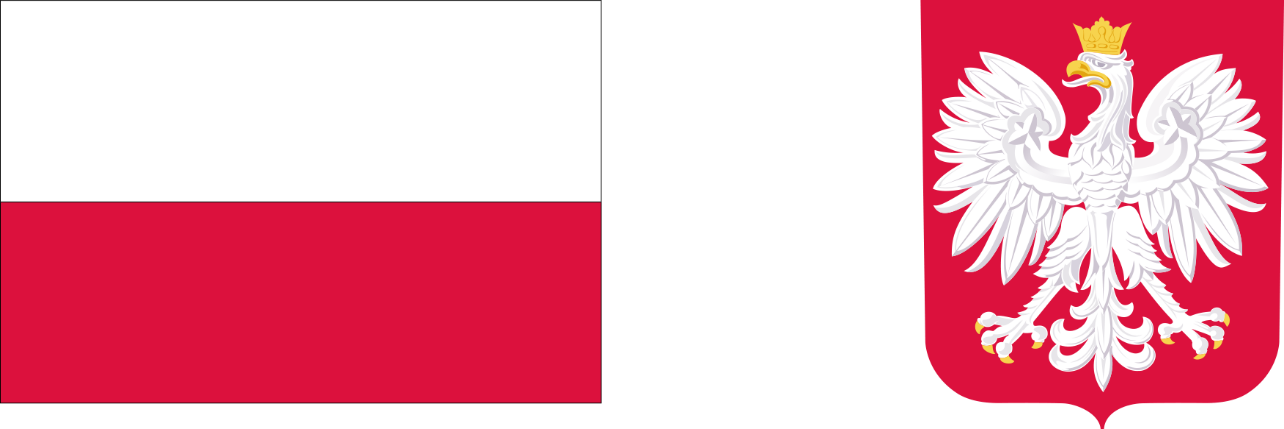 Program dofinansowany przez Wojewodę Zachodniopomorskiego ze środków budżetu państwa- Budżet zadaniowy – 13.1.2.1- Dział 852 rozdział 85219 - § 2030Gmina Golczewo otrzymała od Wojewody Zachodniopomorskiego dotację na wsparcie finansowe zadań i programów z zakresu pomocy społecznej.Dotacja celowa z budżetu państwa przeznaczona jest na dofinansowanie zadania własnego z zakresu   pomocy społecznej – utrzymania Ośrodka Pomocy Społecznej, o której mowa w art. 17 ust. 1 pkt 18 ustawy z dnia 12 marca 2004 r. o pomocy społecznej .Celem dotacji jest zapewnienie obsługi realizacji zadań, o których mowa w art. 17.  Ust. 1 pkt 3, 4, 14, 19, 20  oraz art. 18 ust. 1 pkt 3 - 8,  z uwzględnieniem  art. 18 ust. 2 ustawy o pomocy społecznej.Okres realizacji zadania:  1 stycznia 2024 roku – 31. Grudnia 2024 roku.WARTOŚĆ DOFINANSOWANIA – 98 429,00 ZŁ.CAŁKOWITA WARTOŚĆ ZADANIA – 1 338 872,51 ZŁDATA PODPISANIA UMOWY -  STYCZEŃ 2024